２０２１年度　第２３回宮崎県高等学校団体リーグ戦第９回 カップ　バドミントン大会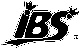 １．主　　催　　宮崎県バドミントン協会　２．主　　管　　宮崎県高等学校体育連盟バドミントン専門部　３．後　　援　　バドミントンショップ IBS　４．期　　日　　令和４年２月５日（土）９：００～１７：３０　女子　　　　　　　　　令和４年２月６日（日）９：００～１７：３０　男子　５．会　　場　　井上商店スポーツセンター高鍋町総合体育館　℡　０９８３（２３）３７２１　６．競技方法（１）団体リーグ戦（２）２複３単で、複１－複２－単１－単２－単３で行う。ただし単１は複を兼ねられない。５試合すべて行う。 ※ただし、制限時刻を越えた場合は途中で打ち切る場合がある（３）男女とも１部から各部４チームのリーグを作り、各リーグ総当たりで行う。　　　　　　単複ともに２５点１ゲームで行う。参加チーム数によっては各リーグのチーム数が同数にならないことがある。　７．チーム編成　（１）チーム編成は、１チーム５名以上で構成する。（２）各校Ａ・Ｂの２チームまで、参加申し込みを認める。（３）複数チームを申し込む場合は、強い順にＡ・Ｂの順でチーム編成をする。　　　　　※単独校として1チームも組めない場合は合同チームも認める。　８．使用シャトル　主催者で準備します。　　　９．参加料　　　　１チーム　　４，０００円（試合当日持参）　１０．申し込み　　（１）申し込み用紙記入の上、下記に郵送すること。　　　※必ず新人戦の主な結果を記載してください。組合せの判断材料となります。   〒８８０－００１４宮崎県宮崎市鶴島　１丁目８－３バドミントンショップ　IBS　Tel　０９８５－７１－１６４６  　（２）締め切り　　令和４年１月１４日（金）必着〔厳守〕１０．所属リーグの決定について　　各種大会の結果を参考に、主催者で決定する。１１．コロナウイルス感染拡大防止対策について（令和3年度4月1日現在）　　　①応援については別途連絡いたします。主催者の指示に従ってください。　　　②会場の全ての方を対象にマスク着用のご協力をお願いします。選手は試合時のみマスクを外すことを認めます。　　　③声援は拍手のみでお願いします。　　　④発熱、風邪症状などの体調不良が見られる場合は大会への参加は自粛してください。　　　⑤体育館ロビーに消毒液を設置しますのでこまめに利用してください。１２．備　　考　　（１）服装・校名は公式試合に準ずる。　　　　（２）大会参加中に発生した事故については、主催者はその責任を負いませんので、スポーツ安全保険等の加入をお願いします。（３）ゴミ袋のビニール袋を用意すること。（４）その他、不明な点はIBS代表井手大もしくはバドミントン専門部委員長　山内　勉に問い合わせて下さい。                          宮崎県立佐土原高校  Tel 　0985-73-5657＊棄権について	原則として認めない。（リーグ戦形式なので、組み合わせの変更が困難なため）第２３回　宮崎県高校団体リーグ戦　第９回ＩＢＳカップ　バドミントン大会申込書　〔男子・女子〕　　　　　　　　　　　　　　　新人大会団体戦実績〔　　　　　　　　　　　〕 〔男子・女子〕　　　　　　　　　　　　　　　　新人大会団体戦実績〔　　　　　　　　　　　〕学校名（　　　　　　　　　　）A学校名（　　　　　　　　　　）A 監督名学校名（　　　　　　　　　　）A学校名（　　　　　　　　　　）A 電　話選　　　　手　　　　名学年新人大会の個人戦の実績例宮崎　太郎２年単３回戦敗退　複ベスト８１２３４５６７８９１０１１１２１３１４１５学校名（　　　　　　　　）B学校名（　　　　　　　　）B 監督名学校名（　　　　　　　　）B学校名（　　　　　　　　）B 電　話選　　　　手　　　　名学年新人大会の個人戦の実績例宮崎　太郎２年単３回戦敗退　複ベスト８１２３４５６７８９１０１１１２１３１４１５